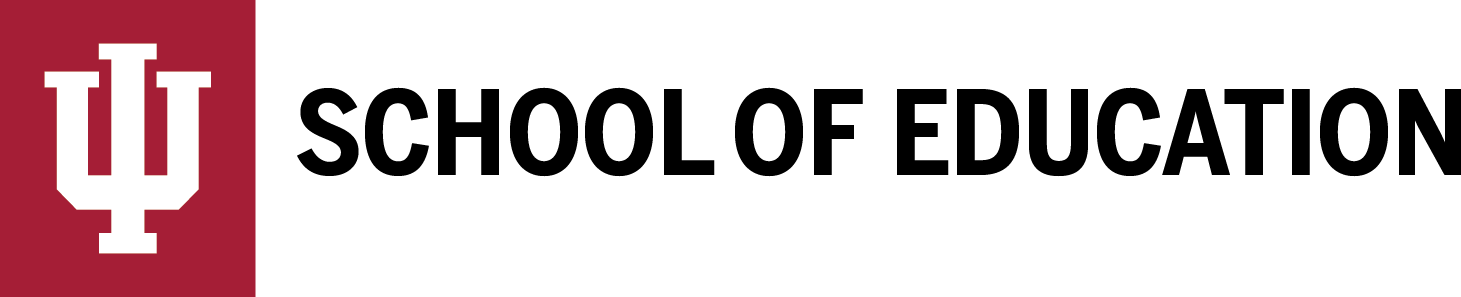 School of Education Faculty Meeting Friday, October 29, 2021(Zoom)**What follows is a summary of events**Welcome Dean Stacy MorroneDean Morrone welcomed the faculty and briefly reviewed the agenda.Dean’s Report Dean Stacy MorroneDean Morrone reviewed current building projects, starting with the Education library. The Learning and Teaching with Technology committee assisted in the creation of the Education Library Program Statement. The university’s architect office uses this statement to understand the scope of the project. The program statement included the following items:Meet the instructional consulting needs of the schoolCreate a new Children’s Literature section of the libraryCreate a Makerspace Lite section of the libraryCreate areas of the library dedicated to quiet studyCreate areas of the library that enable group workCreate an experimental classroom spaceRelocate the glass wall facing the current caféThe completed program statement has been provided to Capital Planning and Facilities, and an architectural consultant firm has been hired to produce preliminary plans. The initial plans will give an overall idea of what everything will look like given the program statement.Dean Morrone discussed the First-Floor café project, which the VP of Capital Planning and Facilities approved. An architectural consultant firm has been hired, and engineering analysis was completed. The analysis was conducted due to the fair amount of engineering work involved with the café project.Following the building project reports, Dean Morrone presented the U.S. News & World Report rankings. Currently, the School of Education is ranked 41 overall. Efforts to improve this ranking have been made. These efforts include updating and expanding the email list to include Deans of a school of education in CADREI, LEARN Coalition, Big 10, and all top 100 universities, sending a special year-at-a-glance issue of the SoE newsletter, creating an infographic that highlights the work completed by the SoE, and sending masks to 150 SoE alums who are faculty at R1 institutions. Additionally, the Research and Development Office has been working to improve the ability to capture more research funding data.A brief report was provided on the Visioning Task Force. The Visioning Report is complete, and the next meeting is scheduled for November 5, 2021, with Interim Provost John Applegate and the IU Foundation. This meeting will discuss the next steps with potential major gift donors.The School of Education welcomes four new department chairs, two acting, and two new chairs. Each department chair was introduced, followed by the new faculty within each department.Ana Maria Brannan, Curriculum & Instruction (C&I)Erin McNeil, visiting facultySusan Roberts, visiting facultyAnne Leftwich, acting chair Instructional Systems Technology (IST)Jessica Lester, acting chair Counseling and Educational Psychology (CEP)Sijia Huang, new facultyChad Lochmiller, Educational Leadership and Policy Studies (ELPS)Oscar Patrón, new facultyJennifer Rippner, lecturerMichelle Moore, visiting clinical facultyLaura Christoun, visiting clinical facultyPresentation on new members of the Center for Post-Secondary Research (CPR) by Tom Nelson LairdJackie Petzold, Research AssociateChristen Priddie, Post DocPresentation on new members of the Center for Research on Learning & Technology by Cindy Hmelo-SilverHaesol Bae, Post DocLeadership UpdatesVasti Torres – Executive Associate DeanV. Torres presented on how departments can improve low enrolled courses. Throughout the semester, V. Torres has met with department chairs individually to discuss department enrollment course data. To conclude, V. Torres introduced the use of mini-courses as teasers to get exposure for courses. To further examine the implementation of mini-courses, V. Torres introduced Peter Ermey & Renee Petrina from eLearning Designs and Services, UITS.R. Petrina & P. Ermey define IU expand as a portal in canvas to support faculty projects, FERPA updates, professional development, and additional platforms to help students. Units using IU expand also include IU online for incoming students, teaching graduate students how to recognize academic misconduct, and marketing outreach for course teasers, to increase enrollment.Dean Morrone noted that these teaser courses would increase current SoE student interest in courses and allow students who are not in the SoE to gain interest. Overall, the implementation of IU expand creates a lot of opportunities. V. Torres also highlighted that the teaser courses would assist students and non-traditional students in navigating the course enrollment process.V. Torres discussed the second component of new curricular offerings is E-Notions. E-notions are awards to signify a student’s accomplishments outside the confines of the academic requirements of their degree program and are not typically included on the traditional transcript. E-Notions serve as a form of recognition for students who complete a cohesive set of learning outcomes gained from curricular and co-curricular work. V. Torres concluded their presentation by providing faculty members additional ways to decrease low enrolled courses, including reflecting on the sequence of courses and possibly combining courses with similar goals and or are discipline-specific.Jeff Anderson – Associate Dean for Undergraduate and Teacher Education J. Anderson began by providing an update regarding space renovations and the name change of the office. The name change more accurately reflects that the office is more than just Teacher Education. Next, J. Anderson stated a general overview of the Office of Undergraduate and Teacher Education proceedings, along with the sub-offices. Two 1-credit seminars have been created, including Becoming a Teacher and Classroom Management. Additional announcements included the need for convocation readers, a reminder for the SoE Celebration of Excellence, and positive recognition of the work completed by Suite 1000.AdvisingThe advising office hosted a newly developed orientation event for newly admitted students. The developed orientation was created to meet growing needs. Additionally, the advising office is continuing to grow Ivy Tech connections. The School of Education Champions program is ongoing. This program serves as a mentoring program that pairs incoming students with upper- class students. Lastly, an Ed-Fest attendance overview was provided; 325 individuals were in attendance.Career ConnectionsThe Career Connections office is seeking Spring professional development workshops, and the Spring Semester Interview Day will be Wednesday, April 20, located in the IMU.Clinical ExperienceG203 service-learning students - A pilot project and new partnership with MCCSC’s Extended Learning programs.Global GatewayFully operational, students are traveling overseas, present on the Navajo reservations and in Chicago Public Schools. In addition, a new partnership with Universität Hamburg was formed.Programs, Records & ReportingETS (Jesse Oakes) and UTE (Denise Wyatt) are working on better ways to manage scheduling.Student teachingStudent teaching candidates are getting jobs before finishing student teaching requirements. Due to recent state legislation, residency programs are now established. These residency programs will allow for students to receive a form of compensation.INSPIRE LLCOverview of community-building events.RecruitmentThe recruitment office has evaluated gaps and strengths of recruitment processes. A comparison of recruitment numbers highlights an improvement in comparison to last year.Looking aheadUndergraduate research is working with Research and Development to create a research arm.Deb Ferguson – Assistant Dean of Finance and Administration and Amber Hill – Assistant Director of Finance and Business AffairsD. Ferguson introduced themselves and discussed the financial progress of the School of Education, specifically after recovering from the COVID-19 pandemic. The economic progress stems from a variety of factors, including an increase in the number of majors. The Curriculum & Instruction online Ed.D. program has assisted in the increase of majors. In addition, in the rise in majors, D. Ferguson shared how tuition directly impacts enrollment. Enrollment has increased compared to the previous year. As a result, changes to fees will be occurring within the following year. These fee changes relate to grad programs and online-only programs.Sarah Lubienski – Associate Dean for Graduate Studies S. Lubienski provided an overview of enrollment numbers amongst graduate programs. The SoE is currently experiencing a decline in Ph.D. and master’s programs, an increase in Black and Latinx graduate students, and a decrease in international students last year. However, the international student population is beginning to level out this year. Following the general overview, S. Lubienski introduced the new offered minor, Race and Racism in Education. Following the introduction to the new graduate minor, S. Lubienski provided faculty members with an overview of the OCAP process, describing what the process entails and answering any specific questions posed by faculty members. Additionally, S. Lubienski reviewed the results of the admissions survey, presenting the lessons learned. Finally, guidance and parameters on doctoral fellowships were presented, including not offering a fellowship unless it is at a minimum worth $500. Graduate advisors were then reminded of the ways students may try to “game” the system. Therefore, graduate Advisors should remain conscious of the impact on the SoE when systems are changed. S. Lubienski also noted the new online course structure.Concluding S. Lubienski reminded faculty of the student annual review process, which should be completed by April 15, and the presence of the emergency fund for graduate students in need.Carl Darnell – Assistant Dean for Diversity, Equity, and Inclusion C. Darnell advertised the Cultural Engaging Campus Environments Climate Survey. The results from the survey will be discussed at the faculty retreat in the Spring.Gayle Buck – Associate Dean for Research & DevelopmentIntroduced the newest member of the Research & Development office, Proposal Development Specialist. G. Buck, also reminded faculty of the Fall 2021 Internal Grant Competition deadline.Nicky Bell – Director, First Nations Educational Cultural CenterN. Bell was introduced by Dean Morrone and provided faculty insight on the work and events of the First Nations Educational Cultural Center. This First Nations Educational Cultural Center is one of five cultural centers on campus and was created for native students accustomed to a certain level of support. N. Bell highlighted the proper use of land acknowledgments and ways to indigenize spaces within the classroom and SoE setting.Jessica Lester & Dubravka Svetina Valdivia - Bloomington Faculty Council Updates J. Lester recognized the Bloomington Faculty Council (BFC) representatives and provided an overview of the BFC committees, where to find meeting recordings, minutes, and notes. Additional updates included the search committee for the next Provost holding an open forum but had poor attendance. Due to minimal attendance, feedback is still needed and being requested by faculty members. In addition, the Bloomington AAUP statement for the Presidential search process has been flagged, as it does not align with AAUP standards. Lastly, J. Lester provided an update from the BFC Student Affairs Committee. The primary policy action of the committee is policy revision. A new policy has been created that shortens the time frame for appeals and standardizes the appeal process. This policy will be in effect in Fall 2022.Q & A and Wrap-up Dean MorroneA request for a homestay for six incoming international students was noted, along with upcoming school events. Lastly, Dean Morrone reminded faculty members to attend the Inauguration of the 19th president of IU.Adjournment Save the dates:  December 10 – 5:30 – 8:30 pm – Winter Holiday Celebration Reception  Friday, April 30 – Noon – 1:00 pm – Town Hall Meeting